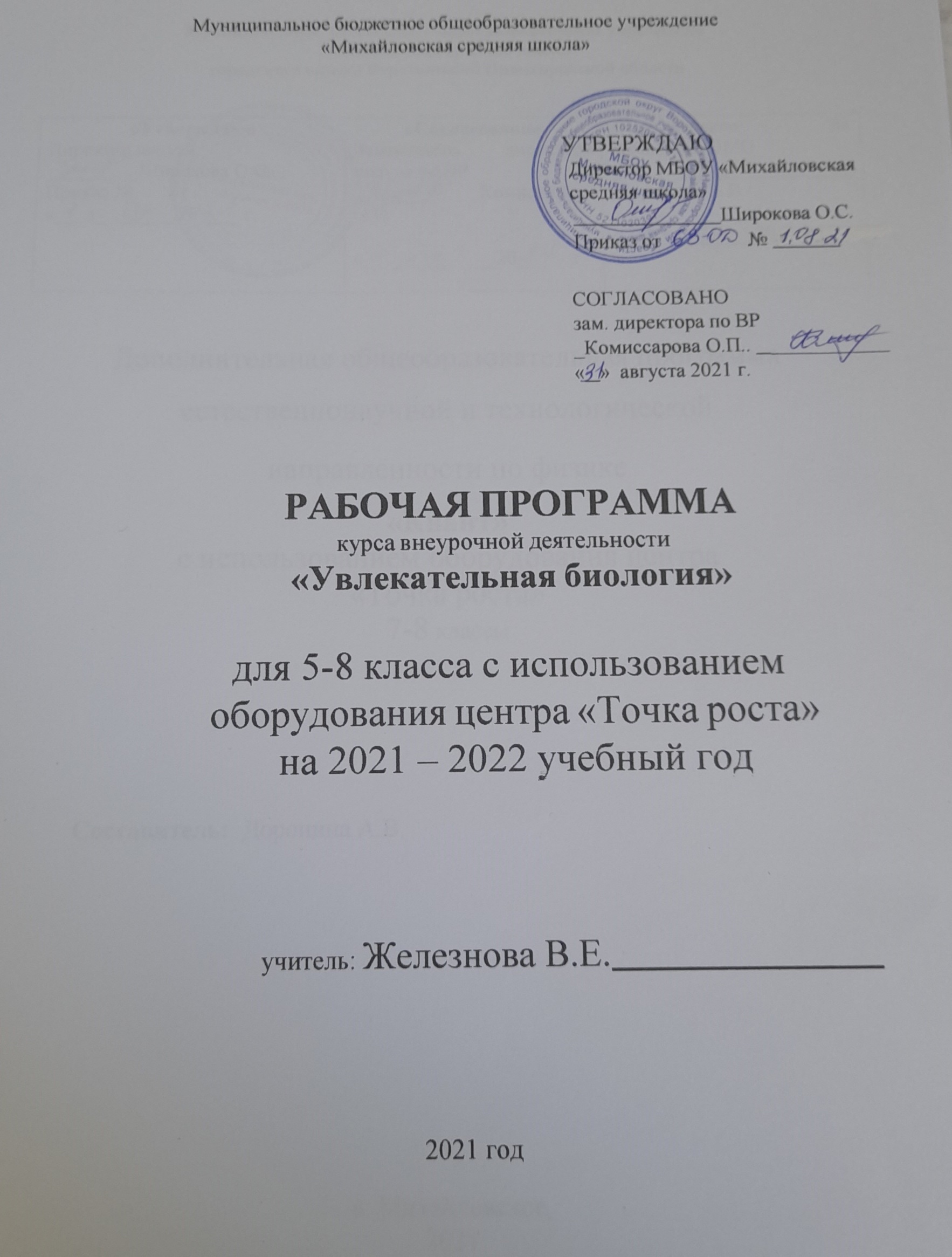 Современный учебный процесс направлен не столько на достижение результатов в области предметных знаний, сколько на личностный рост ребенка. Обучение по новым образовательным стандартам предусматривает организацию внеурочной деятельности, которая способствует раскрытию внутреннего потенциала каждого ученика, развитие и поддержание его таланта.Одним из ключевых требований к биологическому образованию в современных условиях и важнейшим компонентов реализации ФГОС является овладение учащимися практическими умениями и навыками, проектно – исследовательской деятельностью. Программа«Увлекательная биология» направлена на формирование у учащихся 5,6,7,8 классов интереса к    изучению биологии, развитие практических умений, применение полученных знаний на практике, подготовка учащихся к участию в олимпиадном движении.На дополнительных занятиях по биологии в 5,6,7,8 классах закладываются основы многих практических умений школьников, которыми они будут пользоваться во всех последующих курсах изучения биологии. Количество практических умений и навыков, которые учащиеся должны усвоить на уроках «Биологии» в 5,6,7,8 классах достаточно велико, поэтому внеурочная                         деятельность будет дополнительной возможностью для закрепления и отработки практических умений учащихся.Программа способствует ознакомлению с организацией коллективного и индивидуального исследования, обучению в действии, позволяет чередовать коллективную и индивидуальную деятельность. Теоретический материал включает в себя вопросы, касающиеся основ проектно-исследовательской деятельности, знакомства со структурой работы.Цель и задачи программыЦель: создание условий для успешного освоения учащимися практической составляющей школьной биологии и основ исследовательской деятельности. Задачи:Формирование системы научных знаний о системе живой природы и начальных представлений о биологических объектах, процессах, явлениях, закономерностях;приобретение опыта использования методов биологической науки для проведения несложных биологических экспериментов;развитие умений и навыков проектно – исследовательской деятельности;подготовка учащихся к участию в олимпиадном движении;формирование основ экологической грамотности.При организации образовательного процесса необходимо обратить внимание на следующие аспекты:создание портфолио ученика, позволяющее оценивать его личностный рост;использование личностно-ориентированных технологий (технология развития критического мышления, технология проблемного обучения, технология обучения в сотрудничестве, метод проектов);организация проектной деятельности школьников и проведение мини- конференций, позволяющих школьникам представить индивидуальные (или групповые) проекты по выбранной теме.Формы проведения занятий:практические и лабораторные работы, экскурсии, эксперименты, наблюдения, коллективные и индивидуальные исследования, самостоятельная работа, консультации, проектная и исследовательская деятельность, в том числе с использованием ИКТ.Методы контроля: защита исследовательских работ, мини-конференция с презентациями, доклад, выступление, презентация, участие в конкурсах исследовательских работ, олимпиадах.Требования к уровню знаний, умений и навыков по окончанию реализации программы:иметь представление об исследовании, проекте, сборе и обработке информации, составлении доклада, публичном выступлении;знать, как выбрать тему исследования, структуру исследования;уметь видеть проблему, выдвигать гипотезы, планировать ход исследования, давать определения понятиям, работать с текстом, делать выводы;уметь работать в группе, прислушиваться к мнению членов группы, отстаивать собственную точку зрения;владеть планированием и постановкой биологического эксперимента.Ожидаемые результатыЛичностные результаты:знания основных принципов и правил отношения к живой природе;развитие познавательных интересов, направленных на изучение живой природы;Развитие интеллектуальных умений (доказывать, строить рассуждения, анализировать, сравнивать, делать выводы и другое);эстетического отношения к живым объектам.Метапредметные результаты:овладение составляющими исследовательской и проектной деятельности: умение видеть проблему, ставить вопросы, выдвигать гипотезы, давать определения понятиям, классифицировать, наблюдать, проводить эксперименты, делать выводы и заключения, структурировать материал, объяснять, доказывать, защищать свои идеи;умение работать с разными источниками биологической информации, анализировать и оценивать информацию, преобразовывать информацию из одной формы в другую;умение адекватно использовать речевые средства для дискуссии и аргументации своей позиции, сравнивать разные точки зрения, аргументировать свою точку зрения, отстаивать свою позицию.Предметные результаты:В познавательной (интеллектуальной) сфере:выделение существенных признаков биологических объектов и процессов;классификация — определение принадлежности биологических объектов к определенной систематической группе;объяснение роли биологии в практической деятельности людей;сравнение биологических объектов и процессов, умение делать выводы и умозаключения на основе сравнения;умение работать с определителями, лабораторным оборудованием;овладение методами биологической науки: наблюдение и описание биологических объектов и процессов; постановка биологических экспериментов и объяснение их результатов.В ценностно-ориентационной сфере:знание основных правил поведения в природе;анализ и оценка последствий деятельности человека в природе.В сфере трудовой деятельности:знание и соблюдение правил работы в кабинете биологии;соблюдение правил работы с биологическими приборами и инструментами.В эстетической сфере:овладение умением оценивать с эстетической точки зрения объекты живой природы.Содержание программыВведение. План работы и техника безопасности при выполнении лабораторных работ.Раздел 1. Лаборатория Левенгука (5 часов)Методы научного исследования. Лабораторное оборудование и приборы для научных исследований. История изобретения микроскопа, его устройство и правила работы. Техника приготовления временного микропрепарата. Рисуем по правилам: правила биологического рисунка.Практические и лабораторные работы: Устройство микроскопа Приготовление и рассматриваниемикропрепаратов Зарисовка биологических объектовПроектно-исследовательская деятельность:Мини - исследование «Микромир» (работа в группах с последующей презентацией).Раздел 2. Увлекательная ботаника (8 часов)Фенологические наблюдения. Ведение дневника наблюдений. Гербарий: оборудование, техника сбора, высушивания и монтировки. Правила работа с определителями (теза, антитеза). Морфологическое описание растений по плану. Редкие и исчезающие растения Нижегородской области.Практические и лабораторные работы: Морфологическое описание растенийОпределение растений по гербарным образцам и в безлиственном состоянии Монтировка гербарияПроектно-исследовательская деятельность:Создание каталога «Видовое разнообразие растений пришкольной территории» Проект «Редкие растения Московской области»Раздел 3. Увлекательная зоология (8 часов)Знакомство с системой живой природы, царствами живых организмов. Отличительные признаки животных разных царств и систематических групп. Жизнь животных: определение животных по следам, продуктам жизнедеятельности. Описание внешнего вида животных по плану. О чем рассказывают скелеты животных (палеонтология). Пищевые цепочки. Жизнь животных зимой. Подкормка птиц.Практические и лабораторные работы:Работа по определению животных Составление пищевых цепочекОпределение экологической группы животных по внешнему виду Фенологические наблюдения «Зима в жизни растений и животных»Проектно-исследовательская деятельность: Мини - исследование «Птицы на кормушке»Проект «Красная книга животных Нижегородской области»Раздел 4. Биопрактикум (12 часов)Учебно -исследовательская деятельность. Как правильно выбрать тему, определить цель и задачи исследования. Какие существуют методы исследований. Правила оформления результатов. Источники информации (библиотека, интернет-ресурсы). Как оформить письменное сообщение и презентацию. Освоение и отработка методик выращивания биокультур. Выполнение самостоятельного исследования по выбранному модулю.Представление результатов на конференции. Отработка практической части олимпиадных заданий с целью диагностики полученных умений и навыков.Практические и лабораторные работы:Работа с информацией (посещение библиотеки) Оформление доклада и презентации по определенной темеПроектно-исследовательская деятельность:Модуль «Физиология растений»Движение растенийВлияние стимуляторов роста на рост и развитие растений Прорастание семянВлияние прищипки на рост корняМодуль «Микробиология»Выращивание культуры бактерий и простейшихВлияние фитонцидов растений на жизнедеятельность бактерийМодуль «Микология»Влияние дрожжей на укоренение черенковМодуль «Экологический практикум»Определение степени загрязнения воздуха методом биоиндикации Определение запыленности воздуха в помещенияхТематический планТематическое планированиеУчебно-методическое обеспечение программыМетодика обучения по программе состоит из сочетания лекционного изложения теоретического материала с наглядным показом иллюстрирующего материала и приемов решения практических задач. Обучающиеся закрепляют полученные знания путем самостоятельного выполнения практических работ. Для развития творческого мышления и навыков аналитической деятельности педагог проводит занятия по презентации творческих и практических работ, мозговые штурмы, интеллектуальные игры.Материально-техническое обеспечение программыОрганизационные условия, позволяющие реализовать содержание дополнительной образовательной программы «Практическая биология» предполагают наличие оборудования центра «Точка роста»:цифровая лаборатория по биологии;помещения, укомплектованного стандартным учебным оборудованием и мебелью (доска, парты, стулья, шкафы, электрообеспечение, раковина с холодной водопроводной водой);микроскоп цифровой;комплект посуды и оборудования для ученических опытов;комплект гербариев демонстрационный;комплект коллекции демонстрационный (по разным темам);мультимедийного оборудования (компьютер, ноутбук, проектор, флэш- карты, экран, средства телекоммуникации (локальные школьные сети, выход в интернет).Дидактическое обеспечение предполагает наличие текстов разноуровневых заданий, тематических тестов по каждому разделу темы, инструкций для выполнения практических работ.Литература1. Дольник В.Р. Вышли мы все из природы. Беседы о поведении человека в компании птиц, зверей и детей. — М.: БШКАРКЕ88, 1996.Лесные	травянистые	растения.	Биология	и	охрана:	справочник.	-	М.: Агропромиздат, 1988.Петров В.В. Растительный  мир нашей Родины: кн. для учителя. -2-е изд., доп.— М.: Просвещение, 1991.Самкова В.А. Мы изучаем лес. Задания для учащихся 3— 5 классов //Биология в школе. - 2003. - № 7; 2004. - № 1, 3, 5, 7.Чернова Н.М. Лабораторный практикум по экологии. — М.: Просвещение, 1986.Интернет-ресурсыhttp://www.sci.aha.ru/ATL/ra21c.htm — биологическое разнообразие России.http://www.wwf.ru — Всемирный фонд дикой природы (WWF).http://edu.seu.ru/metodiques/samkova.htm — интернет-сайт «Общественные ресурсы образования»http://www.ecosystema.ru — экологическое образование детей и изучение природы России.Интернет-ресурсыЬ11р://^^^.5С1.аЬа.ги/АТЬ/га21с.Ь1т — биологическое разнообразие России.И11р://шшш.шшкги — Всемирный фонд дикой природы (МЖР).Ь11р://еби.5еи.ги/те1об1аие5/5аткоуа.Ь1т — интернет-сайт «Общественные ресурсы образования» / Самкова В.А. Открывая мир. Практические задания для учащихся.Ьнр://ммм.кип2т.ги — кружок юных натуралистов зоологического музея МГУ.Ь11р://^^^,есо5У51ета.ги — экологическое образование детей и изучение природы России.Методическое обеспечение:Информационно-коммуникативные средства обученияКомпьютерМультимедийный проекторТехническое оснащение (оборудование):Микроскопы;Цифровая лаборатория «Releon»;Оборудование для опытов и экспериментов.Литература для учителя1.	Дольник В.Р. Вышли мы все из природы. Беседы о поведении человека в компании птиц, зверей и детей. — М.: LINKA PRESS, 1996.Лесные травянистые растения. Биология и охрана: справочник. - М.: Агропромиздат, 1988.Петров В.В. Растительный мир нашей Родины: кн. для учителя. -2-е изд., доп. — М.: Просвещение, 1991.Самкова В.А. Мы изучаем лес. Задания для учащихся 3—5 классов //Биология в школе. - 2003.- № 7; 2004. - № 1, 3, 5, 7.Чернова Н.М. Лабораторный практикум по экологии. — М.: Просвещение, 1986.Интернет-ресурсыhttp://www.sci.aha.ru/ATL/ra21c.htm — биологическое разнообразие России.http://www.wwf.ru — Всемирный фонд дикой природы (WWF).http://edu.seu.ru/metodiques/samkova.htm — интернет-сайт «Общественные ресурсы образования»http://www.ecosystema.ru — экологическое образование детей и изучение природы России.Название разделаКоличество часовВведение1Лаборатория Левенгука5Увлекательная ботаника8Увлекательная зоология8Биопрактикум12Итого34Дата№ п/пТема занятийФорма проведения1Вводный инструктаж по ТБ при проведении Лабораторных работ.БеседаЛаборатория Левенгука (5часов)Лаборатория Левенгука (5часов)Лаборатория Левенгука (5часов)Лаборатория Левенгука (5часов)2Приборы для научных исследований. Лабораторное оборудованиеПрактическая работа«Изучение приборов для научных исследований лабораторного оборудования»3Знакомство с устройством микроскопа.Практическая работа «Изучение устройства увеличительных приборов»4-5Техника биологического рисунка Приготовления микропрепаратовЛабораторный практикум««Приготовление и рассматривание микропрепаратов. Зарисовка биологических объектов».6Мини-исследование «Микромир»Рассматривание клеток организмов на	готовых	микропрепаратах	сиспользованием цифрового микроскопа»Практическая ботаника (8 часов)Практическая ботаника (8 часов)Практическая ботаника (8 часов)Практическая ботаника (8 часов)7Фенологические наблюдения «Осень в жизни растений»Экскурсия8Техника сбора, высушивания и монтировки гербарияПрактическая работа «Техника сбора,высушивания и монтировки гербария»9Определяем и классифицируемПрактическая работа «Определениерастений по гербарным образцам».10Морфологическое описание растенийПрактическая работа«Морфологическое описание растений (работа с информационными карточками).11Определение растений в безлиственном состоянииПрактическая работа «Определение растений в безлиственномсостоянии».12-13Создание каталога «Видовое разнообразие растений пришкольной территории»Проектная деятельность14Редкие растения Нижегородской областиПроектная деятельностьПрактическая зоология (8 часов)Практическая зоология (8 часов)Практическая зоология (8 часов)Практическая зоология (8 часов)15Система животного мираТворческая мастерская16Определяем и классифицируемПрактическая работа по определениюживотных17Определяем животных по следам и контуруПрактическая работа «Определениеживотных по следам и контуру»18Определение экологической	группы животных по внешнему видуЛабораторный практикум«Определение экологическойгруппы животных по внешнему виду».19Практическая орнитология. Мини- исследование «Птицы на кормушке»Работа в группах: исследование«Птицы на кормушке». Составление пищевых цепочек20-21Проект «Красная книга Нижегородской области »Проектная деятельность22Фенологические наблюдения «Зима в жизни растений и животных»Экскурсия «Фенологические наблюдения «Зима в жизни растенийи животных».Биопрактикум (12 часов)Биопрактикум (12 часов)Биопрактикум (12 часов)Биопрактикум (12 часов)23Как выбрать тему для исследования. Постановка целей и задач.Теоретическое занятие24Источники информацииПрактическая работа25Как оформить результаты исследованияТеоретическое занятие26Физиология растенийИсследовательскаядеятельность :Движение растений. Влияние стимуляторов роста на рост и развитие растений.27Физиология растенийИсследовательская деятельность: : Прорастание семян. Влияние прищипки на росткорня.28МикробиологияИсследовательская	деятельность: Выращивание культуры бактерий и простейших. Влияние фитонцидов растений на жизнедеятельностьбактерий.29МикологияИсследовательская	деятельность:Влияние	дрожжей	на укоренение черенков.30Экологический практикум.Исследовательская	деятельность: Определение степени	загрязнениявоздуха методом биоиндикации.31Экологический практикум.Исследовательская	деятельность: Определение запыленности воздухав помещениях.32-33Подготовка к отчетной конференцииСоздание презентаций, докладов34Отчетная конференцияПрезентация работИтого: 34 часа